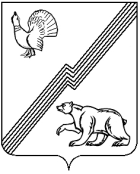 АДМИНИСТРАЦИЯ ГОРОДА ЮГОРСКАХанты-Мансийского автономного округа - ЮгрыПОСТАНОВЛЕНИЕот 29 июля 2021 года 								   № 1395-пО внесении изменений в постановлениеадминистрации города Югорскаот 20.04.2021 № 545-п «Об утверждении Положения об оплате труда лиц, занимающихдолжности, не отнесенные к должностям муниципальной службы, и осуществляющих техническое обеспечение деятельности администрации города Югорска»В соответствии со статьей 144, 145 Трудового кодекса Российской Федерации внести в постановление администрации города Югорска                           от 20.04.2021 № 545-п «Об утверждении Положения об оплате труда лиц, занимающих должности, не отнесенные к должностям муниципальной службы, и осуществляющих технической обеспечение деятельности администрации города Югорска» следующие изменения:1. Абзац первый пункта 2 после слов «Служба обеспечения органов местного самоуправления» дополнить словами «, за исключением шестого абзаца пункта 19, пункта 28.1. Положения».2. В приложении:2.1. В разделе 4:2.1.1. Пункт 19 дополнить абзацем шестым следующего содержания:«- единовременное премирование за выполнение особо важных и сложных заданий.».2.1.2. Дополнить пунктом 28.1 следующего содержания:«28.1. Единовременное премирование за выполнение особо важных и сложных заданий осуществляется работникам, участвующим в выполнении  особых поручений, в  разработке программ, методик, инструкций и других документов, имеющих  особую сложность, в мероприятиях федерального, регионального, межмуниципального и городского значения, имеющих особую сложность и важное значение для улучшения социально-экономического положения в городе Югорске, определенной отрасли, сферы деятельности, повышения имиджа города Югорска (далее - единовременная премия).Размер единовременной премии и обоснование ее выплаты определяется распоряжением администрации города Югорска.Руководители органов администрации, осуществляющие полномочия работодателя, принимают решение (распоряжение, приказ) в выплате единовременной премии самостоятельно в размере, не превышающем размер, установленный распоряжением администрации города Югорска.Единовременная премия выплачивается в пределах утвержденных ассигнований на текущий год.».2. Опубликовать постановление в официальном печатном издании города Югорска и разместить на официальном сайте органов местного самоуправления города Югорска.3. Настоящее постановление вступает в силу после его официального опубликования и распространяется на правоотношения с 01.07.2021.4. Контроль за выполнением постановления возложить на первого заместителя главы города Югорска Д.А. Крылова.Глава города Югорска                                                            А.В. Бородкин